Сумська міська радаVІIІ СКЛИКАННЯ V СЕСІЯРІШЕННЯвід 24 березня 2021 року № 736 -МРм. СумиРозглянувши звернення громадянки, надані документи, відповідно до статей 12, 35, 79-1, 116, 118, 121, 122 Земельного кодексу України, статті 50 Закону України «Про землеустрій», частини третьої статті 15 Закону України «Про доступ до публічної інформації», враховуючи протокол засідання постійної комісії з питань архітектури, містобудування, регулювання земельних відносин, природокористування та екології Сумської міської ради від 28.01.2021 № 7, керуючись пунктом 34 частини першої статті 26 Закону України «Про місцеве самоврядування в Україні», Сумська міська рада ВИРІШИЛА:Відмовити Жученко Олені Борисівні в наданні дозволу на розроблення проекту землеустрою щодо відведення земельної ділянки у власність за адресою: м. Суми, Громадська організація «Садівниче товариство «Будівельник - 1», земельна ділянка № 5, орієнтовною площею 0,0410 га, для індивідуального садівництва у зв’язку з невідповідністю місця розташування земельної ділянки вимогам чинних нормативно-правових актів: рішенням Виконавчого комітету Сумської міської Ради народних депутатів від 16.12.1993 № 723 «Про передачу в приватну власність земель» земельна ділянка № 5, площею 0,0400 га, для садівництва передана у приватну власність іншому члену садівничого кооперативу «Будівельник».Сумський міський голова                                                                   О.М. ЛисенкоВиконавець: Клименко Ю.М.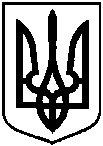 Про відмову Жученко Олені Борисівні в наданні дозволу на розроблення проекту землеустрою щодо відведення земельної ділянки у власність за адресою:                         м. Суми, Громадська організація «Садівниче товариство «Будівельник - 1», земельна ділянка № 5, орієнтовною площею 0,0410 га